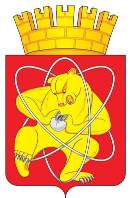 Муниципальное образование «Закрытое административно – территориальное образование  Железногорск Красноярского края»              АДМИНИСТРАЦИЯ ЗАТО  г. ЖЕЛЕЗНОГОРСКПОСТАНОВЛЕНИЕ30.11.2017                                                                               2068г. ЖелезногорскО внесении изменений в Положение об оплате труда работников Администрации ЗАТО г. Железногорск по должностям, не отнесенным  к должностям муниципальной службы Руководствуясь ст.12 Трудового кодекса Российской Федерации, Уставом ЗАТО Железногорск, в связи с увеличением с 01.01.2018 размеров окладов (должностных окладов), ставок заработной платы работников муниципальных учреждений, а также работников органов местного самоуправления, не являющихся лицами, замещающими муниципальные должности, муниципальными служащимиПОСТАНОВЛЯЮ:1. Внести в Положение об оплате труда работников Администрации ЗАТО г. Железногорск по должностям, не отнесенным к должностям муниципальной службы, утвержденное постановлением Администрации ЗАТО г. Железногорск от 23.09.2013 № 1497, следующие изменения:1.1. Раздел 2 «Оклады (должностные оклады), ставки заработной платы» изложить в редакции: «2. ОКЛАДЫ (ДОЛЖНОСТНЫЕ ОКЛАДЫ), СТАВКИ ЗАРАБОТНОЙ ПЛАТЫ2.1. Размеры окладов (должностных окладов), ставок заработной платы конкретным работникам устанавливаются на основе требований к профессиональной подготовке и уровню квалификации, которые необходимы для осуществления соответствующей профессиональной деятельности, с учетом сложности и объема выполняемой работы в соответствии с размерами окладов (должностных окладов), ставок заработной платы, определенных настоящим Положением. 2.2. Размеры окладов (должностных окладов), ставок заработной платы по  должностям руководителей, специалистов и служащих устанавливаются на основе отнесения занимаемых ими должностей к квалификационным уровням ПКГ, утвержденным приказом Министерства здравоохранения и социального развития Российской Федерации от 29.05.2008 № 247н «Об утверждении профессиональных квалификационных групп общеотраслевых должностей руководителей, специалистов и служащих»:2.3. Размеры окладов (должностных окладов), ставок заработной платы по должностям профессий рабочих устанавливаются на основе отнесения занимаемых ими должностей к квалификационным уровням ПКГ, утвержденным приказом Министерства здравоохранения и социального развития Российской Федерации от 29.05.2008 № 248н «Об утверждении профессиональных квалификационных групп общеотраслевых профессий рабочих»:2.4. Размеры окладов (должностных окладов), ставок заработной платы по должностям профессий рабочих, не вошедшим в квалификационные уровни ПКГ, устанавливаются в следующем размере:2. Управлению делами Администрации ЗАТО г. Железногорск                      (Е.В. Андросова) довести до сведения населения настоящее постановление через газету «Город и горожане».3. Отделу общественных связей Администрации ЗАТО г. Железногорск (И.С. Пикалова) разместить настоящее постановление на официальном сайте муниципального образования «Закрытое административно-территориальное образование Железногорск Красноярского края» в информационно-телекоммуникационной сети «Интернет».4. Контроль над исполнением данного постановления возложить на первого заместителя Главы администрации ЗАТО г. Железногорск                   С.Д. Проскурнина.5. Настоящее постановление подлежит официальному опубликованию и вступает в силу с 01.01.2018.   Глава администрацииЗАТО г. Железногорск                                                                              С.Е. ПешковПрофессиональные квалификационные группыРазмер оклада  
(должностного  
 оклада), ставки 
   заработной    
   платы, руб.должности,   отнесенные   к    ПКГ    «Общеотраслевые должности служащих первого уровня»                   должности,   отнесенные   к    ПКГ    «Общеотраслевые должности служащих первого уровня»                   1-й квалификационный уровень:                               - комендант2 971должности,   отнесенные   к    ПКГ    «Общеотраслевые должности служащих второго уровня»                   должности,   отнесенные   к    ПКГ    «Общеотраслевые должности служащих второго уровня»                   2-й квалификационный уровень:                               - заведующий хозяйством3 623должности,   отнесенные   к    ПКГ    «Общеотраслевые должности служащих третьего уровня»                  должности,   отнесенные   к    ПКГ    «Общеотраслевые должности служащих третьего уровня»                  1-й квалификационный уровень:                               - инженер-энергетик3 623      Профессиональные квалификационные группы       Размер оклада (должностного  
 оклада), ставки 
   заработной    
   платы, руб.должности,   отнесенные   к    ПКГ    «Общеотраслевые профессии рабочих первого уровня»                    должности,   отнесенные   к    ПКГ    «Общеотраслевые профессии рабочих первого уровня»                    1-й квалификационный уровень:                         - рабочий по комплексному обслуживанию и ремонту   зданий 3 разряда2 552- подсобный рабочий 1 разряда2 552- уборщик территории 1 разряда2 552- уборщик служебных помещений 1 разряда2 552- гардеробщик 1 разряда2 552должности,   отнесенные   к    ПКГ  «Общеотраслевые профессии рабочих второго уровня»                    должности,   отнесенные   к    ПКГ  «Общеотраслевые профессии рабочих второго уровня»                    1-й квалификационный уровень:                         - слесарь-сантехник 4 разряда2 971- рабочий по комплексному обслуживанию и ремонту зданий 4 разряда2 971Профессия, должностьРазмер оклада (должностного  
 оклада), ставки 
   заработной    
   платы, руб.старший дежурный оперативный3 134дежурный оперативный2 971